DIV                                                                                                                                                                                    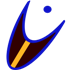 DIV Diving Engineering Co., Ltd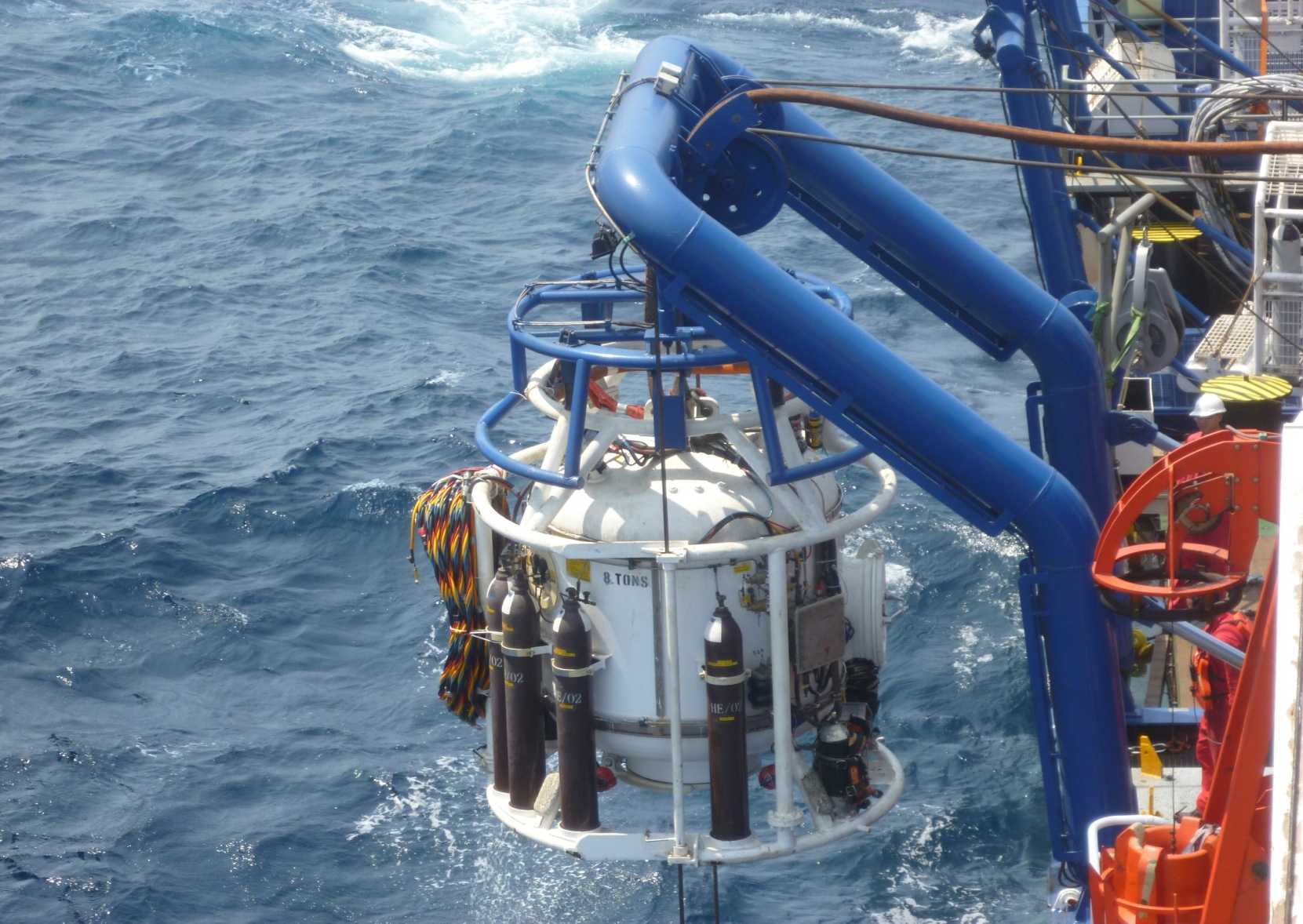 SAT8 180msw/9 manSaturation Diving SystemSpecifications                               DIV  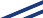 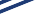 DIV Diving Engineering Co., LtdMAIN PARTICULARSYear built                                                                                 2014Builder                                                                                       FDIClass Society                                                           ABS(tank age)Testing/Certification                                            IMCA D018/D024Standard    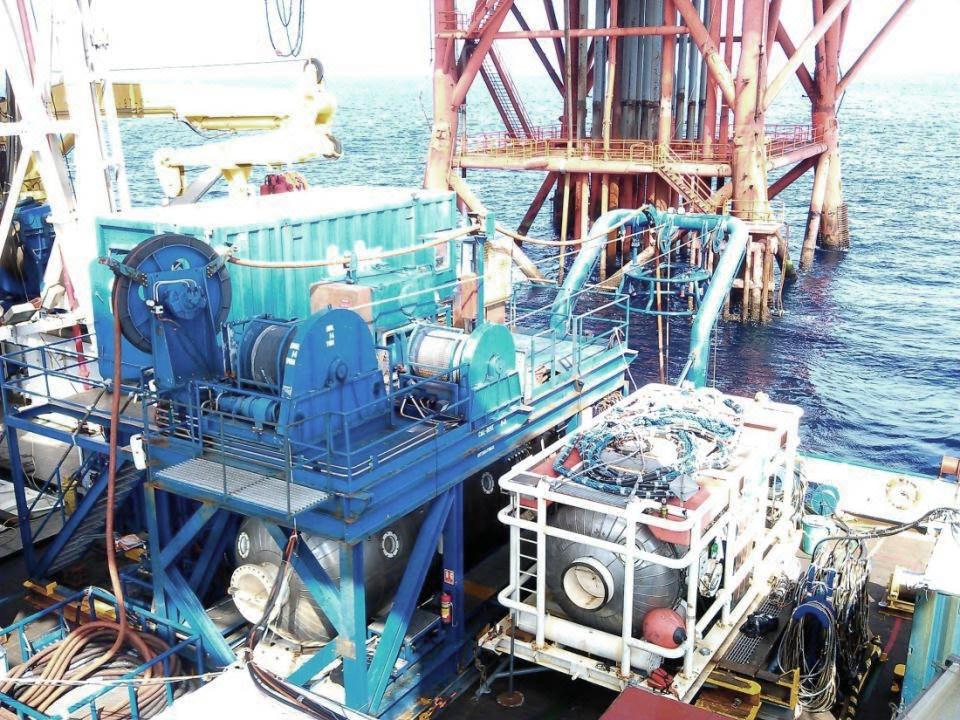 COMPONENTSWeight     Dimensions (L*W*H)Main Module with Diving Bell	    68t	       12192*1962*6400Saturation Control Van		    7.5t	         3048*3048*7010HRC		                    15t		3048*42672HRC Control Van		    3t	         3048*2438*2590Main Umbilical Basket		    3t	        2438*2438*1371Emergency Umbilical		    1t	        1000*1000*2000Stores/Workshop Container	    7t	        6096*2438*2438Machinery Van		   10t	        3048*3048*7010 SERVICES REQUIREDElectric Power - System                                              440V, 60HZElectric Power – Hot water machine                           440V, 60HZEmergency generator                                     250kVA 440V,60HZCompressed Air                                                        400cfm,90psiSeawater                                                                             25gpmFresh Water                                                                          5gpmLIVING ACCOMMODATION CHAMBERSMain Living Chamber                                                           6 man HRC M/Lock（9.943m³）                                                    3 manDIVING BELLCapacity men                                                                              3 Diver Lockout Capability                                                              2 Diver Hat Mounted Camera Systems                                          2 Volume                                                                                 4.5 m³Mating to DDC                                                                       SideBuoyancy                                                                        NegativeRECLAIM SYSTEMType                                                        Dive x Gasmizer System Pumps                                                                                 HaskelBell Capacity                                                         2 Diver Reclaim Dive Control System                                                             DivexHYPE RBARIC EVACUATION SYSTEMType                                                      Side-off/Float-off HRCLaunch System                                 Crane/winch deploymentPropulsion                                                                  Tow onlyCapacity men                                                                          9Control Van                                            Dedicated w/umbilical UMBILICALMain Bell                                                                    FDR 25mEmergency Bell                                                 FDI built 180mLockout Diver1                                                                   60mLockout Diver2                                                                   60mBell men                                                                             65mLIFE SUPPORT MACHINERYDiver Hot water Unit                                                    FDI BuiltCUM Units                                                                         UTSScrubbers                                                                          DiveSpecifications                               DIV  DIV Diving Engineering Co., LtdGENERAL DESCRIPTIONType                                  MP Subsea Construction VesselDesign                                                                        SDARIAccommodation                                                150 personsCall Sign                                                                    BFBF6IMO No                                                                   9662239Flag                                                                             ChinaClassification(DNV)DNV+1A1,ICE-E,SPS,DPS3,CRANE,HELDK,BIS,COAT-PSPC(B),CLEAN,E0,NAUT-OSV(A),DK(+),COMF-V(3)C(3)CSA,Special Purpose Ship(2008),Ice Class B,DP-3,LiftingAppliance, Helicopter  Facilities, PSPC(B),In Water SurveyCSM,AUT-0,OMBO,Clean,COMF(NOISE3),COMF(VIB3)Main DimensionsOverall length                                                          140.75mLength between p.p                                                127.85mBreadth molded                                                          29.0mDepth main deck                                                         12.8mDraft(max)                                                                     8.5mDeck Equipment2×Windlass/Mooring winches fwd.-MEP2×Mooring winches aft- MEP2×Provision cranesDeck SpaceDeck Material                                                      Steel/woodMoon pool                                                              7.2×7.2mMain Deck Area                                                        1900/㎡DP SystemDPIII                                 A redundant Dynamic Positioning                                         (DP)systemNAV/Com1×MF/HF SSB Simplex radio Telephony Station 150W2×EPIRB Cospas/Sarsat free-float beacon2×Radar transponders for life-raft/boat(9GHZ)3×Portable waterproof VHF radiosSatellite communication, mobile telephones/faxVHF/UHF and mobile telephones/fax/ VHF/UHFInternal communication systems1×complete PA system and 1×telephone system to be installedInfrastructure/LANPower & PropulsionMain                                       6 sets,4×3884kW+2×2904kWEm.Gen                                                                1×500 kWAccommodation150 persons28 Single Cabin/39 Double Cabins/11 cabins with 4 beds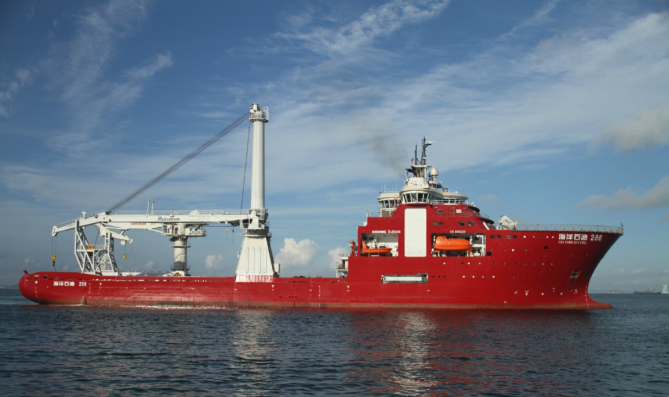 ThrusterStern                      2×azimuth thrusters     Max.ContinuousRating                                                       abt.4500kW eachBow                                2×tunnel thrusters forward. RatingAbt.                                                                          2200kW1×Retractable azimuth thruster           Rating                                                                     2200kWRescueLife boat2×fiberglass reinforce plastic, totally enclosed type lifeboats1×life boat on each side, with capacity of 50%(75persons)2×Fast Rescue Craft/Man Over Board Boat2×davit launched type inflatable life rafts, with capacity of 20 personsHelicopter DeckDiameter deck                                                             22.2m                                             Max. take-off-mass                                                       12.8tAircraft type                                                    Sikorsky S-92,S-61 and Euro Copter EC225 Super Puma MKIITank CapacitiesMarine Gas oil/diesel oil, abt.                                  2800 m³Potable water, abt.                                                    750 m³Water ballast, abt.                                                   7300 m³Rig chain lockers abt.                                              1000 m³CraneMaster Type Crane	SWL(2 falls)@ 16.5m                                                 400TeSWL(1 falls)@ 31.5m                                                 200TeDynamic factor                                                                1.1Working RangeSingle line                                                             7.8-37.0m2 falls                                                                    8.8-39.5mStorage CapacityHook travel, single line                                               3000mMain Hoist Wire RopeWire rope diameter                                                     92mm                                 Wire rope MBL                                                           650 TeSpecifications                               DIVDIV Diving Engineering Co., LtdSchilling UHD78/79 ROV                                                                          VehicleHPU                                                   200Hp system,149kWDepth rating                                                               3000mVehicle dimensions                                           Length 3000mm×Width 1900mm×Height 2000mmSpeed                                                        Fwd/Aft 3.2knots                                                                   Lateral 3.2 knots                                                                  Vertical 2.5 knotsBollard pull                                           Forward/Aft,1200 Kg                                                                     Lateral,1200Kg                                                                                                                            Vertical,1000KgPayload                                                                      300Kg          Manipulators                               7 function Schilling Titan 4                                              5 function Schilling RigmasterAuto functionAuto Heading/Depth/Altitude/Roll/Pitch                                                                     Stationkeep(DP)Camera                                                           (5)Kongsberg                                           (1 HD color camera fiber output)(1)TITAN 4 Wrist cameraLights                                        (12)Variable 120VAC/250WPan & Tilt                                       2 Electric Pan & Tilt UnitValve Pack                                                        (2)8-functionTMS                                           Schilling XE™ 900m tether Capacity,with 850m tether                                                   LARS                                       Active Heave Compensated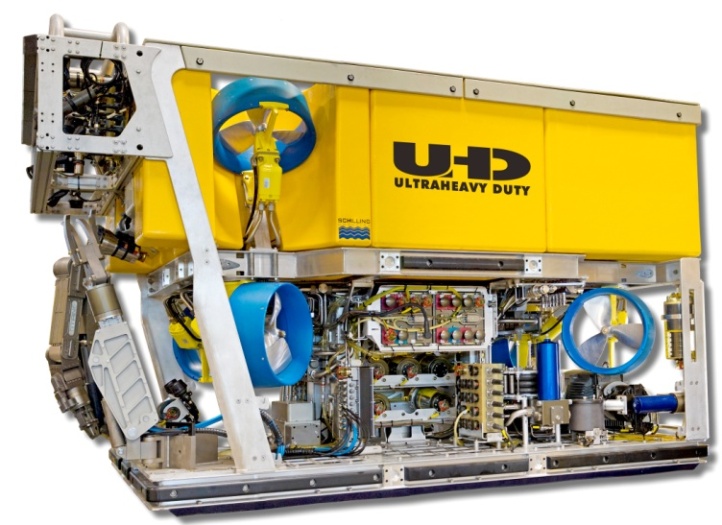 